Dane szacunkowe o rynku pracy województwa mazowieckiegoListopad 2019 r.Liczba osób bezrobotnychW listopadzie w urzędach pracy zarejestrowanych było 121 864 osób bezrobotnych, to jest o 988 osób więcej niż w poprzednim miesiącu oraz o 12 945 osób mniej niż w listopadzie 2018 roku. Kobiety stanowiły 52,2% osób bezrobotnych.Największa liczba bezrobotnych wystąpiła w miastach: Warszawa – 17 730 osób, Radom – 10 132 osoby i Płock – 3 759 osób oraz w powiatach: radomskim – 8 611 osób, wołomińskim – 5 257 osób i płockim – 3 759 osób.Najmniejszą liczbę bezrobotnych odnotowano w powiatach: łosickim – 654 osoby, grodziskim – 848 osób, grójeckim – 906 osób.Wykres 1. Liczba osób bezrobotnych w podregionach województwa mazowieckiegoWykres 2. Liczba osób bezrobotnych wg płci w podregionach województwa mazowieckiegoNapływ i odpływ osób bezrobotnychDo rejestru mazowieckich urzędów pracy włączono 14 530 osób bezrobotnych, a z ewidencji wyłączono 13 532 osoby, w tym z powodu:- podjęcia pracy – 7 450 osób – 55,1% odpływu z bezrobocia;- niepotwierdzenia gotowości do pracy – 3 144 osoby – 23,2% odpływu z bezrobocia;- dobrowolnej rezygnacji ze statusu bezrobotnego – 861 osób – 6,4% odpływu z  bezrobocia;- odmowy bez uzasadnionej przyczyny przyjęcia propozycji odpowiedniej pracy lub innej formy pomocy, w tym w ramach PAI – 358 osoby – 2,6% odpływu z bezrobocia;- osiągnięcia wieku emerytalnego –  245 osób – 1,8% odpływu z bezrobocia..Wykres 3. Napływ i odpływ osób bezrobotnych w województwie mazowieckimWykres 4. Główne powody wyrejestrowania z ewidencji osób bezrobotnych w województwie mazowieckim wg płciOsoby w szczególnej sytuacji na rynku pracyNa koniec listopada 2019 r. – bezrobotni w szczególnej sytuacji na rynku pracy to osoby:- długotrwale bezrobotne – 52,7% ogółu bezrobotnych (64 227 osób);-powyżej 50 roku życia – 27,5% ogółu bezrobotnych (33 562 osoby);- do 30 roku życia – 24,2% ogółu bezrobotnych (29 552 osoby);- posiadające co najmniej jedno dziecko do 6 roku życia – 18,0% ogółu bezrobotnych (21 990 osób);- do 25 roku życia – 11,6% ogółu bezrobotnych (14 145 osób);- niepełnosprawne – 5,2% ogółu bezrobotnych (6 332 osoby);- korzystające ze świadczeń z pomocy społecznej – 1,0% ogółu bezrobotnych (1 178 osób);- posiadające co najmniej jedno dziecko niepełnosprawne do 18 roku życia - 0,2% ogółu bezrobotnych (279 osób).* dotyczy ogółu osób bezrobotnych w szczególnej sytuacji na rynku pracyWykres 5. Udział osób w szczególnej sytuacji na rynku pracy wśród ogółu osób bezrobotnych w województwie mazowieckim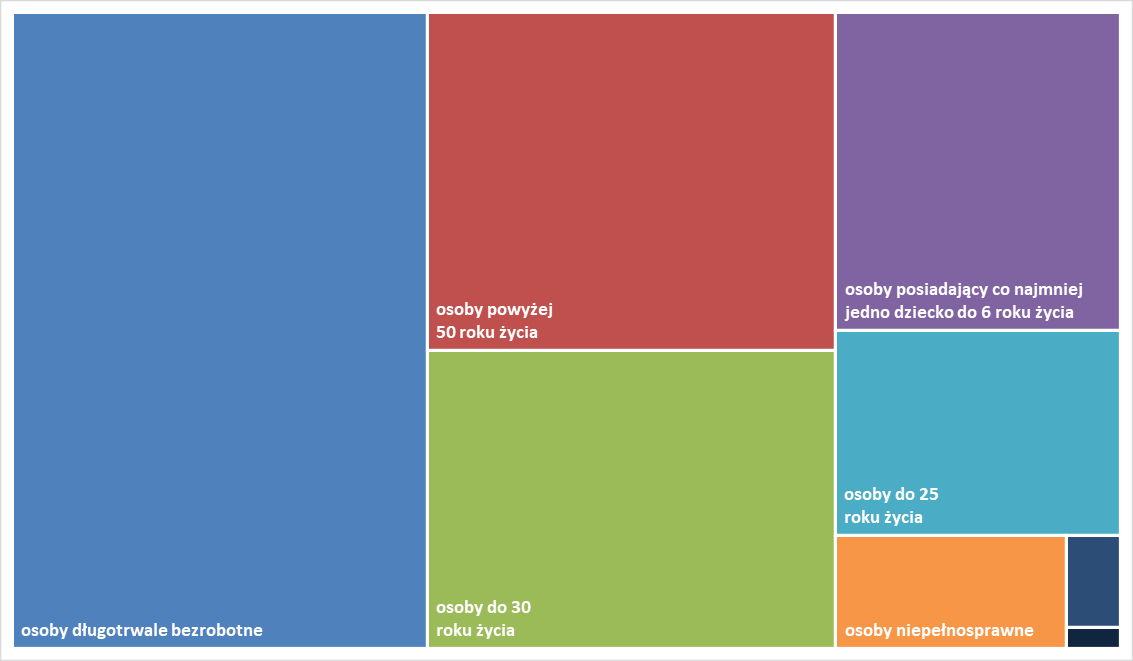 Wolne miejsca pracy i miejsca aktywizacjiW listopadzie pracodawcy zgłosili do mazowieckich urzędów pracy 12 061 wolnych miejsc pracy i  miejsc aktywizacji zawodowej, tj. o 2 325 (16,2%) miejsc mniej niż w poprzednim miesiącu. Większość zgłoszonych miejsc pracy to oferty pracy niesubsydiowanej (11 431 miejsc; 94,8%). Miejsc pracy subsydiowanej było o 302 miejsca mniej niż w poprzednim miesiącu.Wykres 6. Wolne miejsca pracy i miejsca aktywizacji zawodowej w województwie mazowieckimWykres 7. Wolne miejsca pracy i miejsca aktywizacji zawodowej w podregionach woj. mazowieckiegoTabela 1. Struktura osób bezrobotnych (stan na koniec miesiąca/roku)Listopad 2018 r.udział %Październik 2019 r.udział %Listopad 2019 r.udział %Osoby bezrobotne ogółem134 809100,0120 866100,0121 864100,0kobiety70 82452,563 40452,563 62952,2mężczyźni63 98547,557 46247,558 23547,8Osoby poprzednio pracujące113 64084,3102 20984,6103 37884,8Osoby dotychczas nie pracujące21 13915,718 65715,418 48615,2Osoby zamieszkałe na wsi62 39746,356 28046,656 77746,6Osoby z prawem do zasiłku21 13815,720 07816,620 30116,6Osoby zwolnione z przyczyn zakładu pracy6 1954,65 5804,65 6094,6Osoby w okresie do 12 miesięcy od dnia ukończenia nauki4 4563,34 1103,44 0983,4Cudzoziemcy8680,67760,67880,6